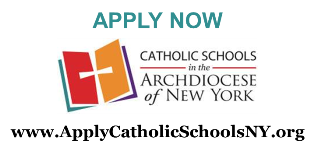 Admissions for 2023/2024 will open on December 1st!  Why don’t you take 10 minutes and submit an application for your child for the 2023/2024 school year?  Hold your seat now!Only admissions for Rising Kindergarteners and new students has opened.(Re-registration for currently enrolled students that do not fall in these categories will begin in early 2023)You are also welcomed to submit your financial aid application as well!  There is a $40 fee to submit the financial aid application, but no registration fee is due at the time you submit the admissions application. If you plan on registering your child for 2023/2024, please take a moment and go to www.ApplyCatholicSchoolsNY.org today!  